Easter Services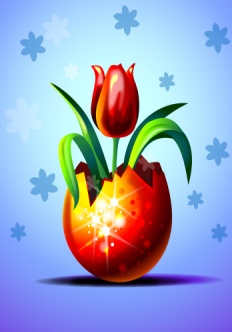 Sunrise Service at Gretchen and Wally’s home, on the corner of Meeting House Hill Road and Wilton Rd,  at 5:45am.  Join in watching the rising of the sun in a special service.Easter Services at Mason Church at 10 am.  Alleluia!April 10  Community Supper  Enjoy a meal with your friends, and neighbors—and meet new friends and neighbors.  5:30 to 7pmCoffee House   April 19   . Howie Newman, featured at the Living Room Coffee House in Mason NH   Howie is from the Boston area. His amusing compositions are up-tempo and catchy,   Funds raised from this evening will be donated to the Mason Volunteer Fire Dept. Over 50  years of service and dedication to their community.    As always, there are open mike spots for local performers who share a few songs and show us that talent is all around us.  Come at 6:45 to get on the open mike list, or just enjoy some coffee and snacks before the music starts at 7:30pm til about 9:30.  See: http://thelivingroomcoffeehouse.wordpress.com/Adult Study groups— April , Tuesdays, for 5 weeks:  Reverend Robert will be leading a Tuesday morning study group for 5 weeks, 10 am at the home of Gretchen Brown.  And, on Sundays after worship at 11:30.   The book is Saving Jesus from the Church:  How to stop worshiping Christ and start following Jesus by Robin R. Meyers.  If you need a copy, please contact Michelle 878-1680 or miscott39@gmail.com Check out Reverend Robert’s blog at:   robertvodra.blogspot.org 
HELP WANTED…Church School Teachers still needed for April and May.  Thank you to all who volunteer.  If you want to assist, email Jennie Jwalsh131@comcast.net  or call at 603-291-0097.Calling all knitters: Our prayer shawl supply is still low.  There is yarn at church for the knitting, and the pattern for nice shawls to wrap around with love is at:  http://www.shawlministry.com/instructions.html      Prayer Shawls are not only a gift of love, the power comes in the knitting, see below from the website:. “The making of a prayer shawl is a spiritual practice which embodies our thoughts and prayers for the receiver. It is a gift freely given with no strings attached. Made in prayer, as prayer, for prayer, the shawls are passed on hand-to-hand and heart-to-heart…”   Blessings, Janet and Vicky      Email or call Susan Suokko if you have any questions.      Usercat2@comcast.net or  941-920-0270    If you know of someone needing a prayer shawl, call Linda Lannin at 878-2470.Make a note:The Suokkos are migrating north about May 1.Prayers for the Milkovits family as they continue healing.   Prayers for Cindy Tibbitts as she continues with testing and treatment.  Prayers for Curt Dunn who is in Monadnock Hospital as of March 30.  Prayers for Jacob Halbrook’s sister in NC, she has breast cancer.  Keep Ellen Schimke and her family in your prayers.Changes in our Church Family:  Linda Busse’s house is for sale.  Lupe and Judy are selling as well and moving to Milford.  Blessings on your new adventures but keep us close to your heart.Special birthday greetings to Nancy Richards who begins her 9th decade!Do you know someone who needs a prayer shawl?   Contact one of the Deacons, (Dotsie, Cynthia Korsman, Nancy Richards, or Michelle) or call Linda Lannin at 603-878-2470.The Food Bank is always in need.   As you shop, think of what a person might want to see at the food bank—paper products, coffee, canned fruit, raisins, nuts, are some items that might be special.Help keep the coffee in our coffee hour…   We use fair trade coffee, and support our coffee hour by selling coffee to you for your home use.  Mason Church RUNS on FAIR TRADE coffee!   Please contact Mark Stroms, 603 305-0023.  Remember to keep Laila in your prayers, and thoughts..   Send mail to Laila Washburn, c/o  Brett Kivela, 7 Will Road, New Ipswich 03071.  Visitors are welcome, it would be good to call first.   878-3065Do you know someone who needs spiritual support, or other support, of the pastor and deacons?   Please call, your church family may be able to help.  Leave a confidential message at 603-878-1684Barbara Pine, 20th century
"Sometimes being listened to is so much like being loved, it is impossible to tell the difference."

Lemony Snicket (Daniel Handler), 20th century
"Someone feeling wronged is like someone feeling thirsty. Don't tell them they aren't. Sit with them and have a drink."

Hafiz, 14th century
"I wish I could show you, when you are lonely or in darkness, the astonishing Light of your own Being."Any news items, comments, or things you would like to share:  email Michelle at miscott39@gmail.com or call 878-1680